ESTADO DE SANTA CATARINA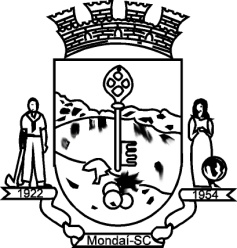 MUNICÍPIO DE MONDAÍSecretaria de Juventude, Turismo, Esporte e LazerDepartamento de EsportesTORNEIO DE FUTEVÔLEI FICHA DE INSCRIÇÃONOME DA EQUIPENAIPEMASCULINO NOMEASSINATURA 123